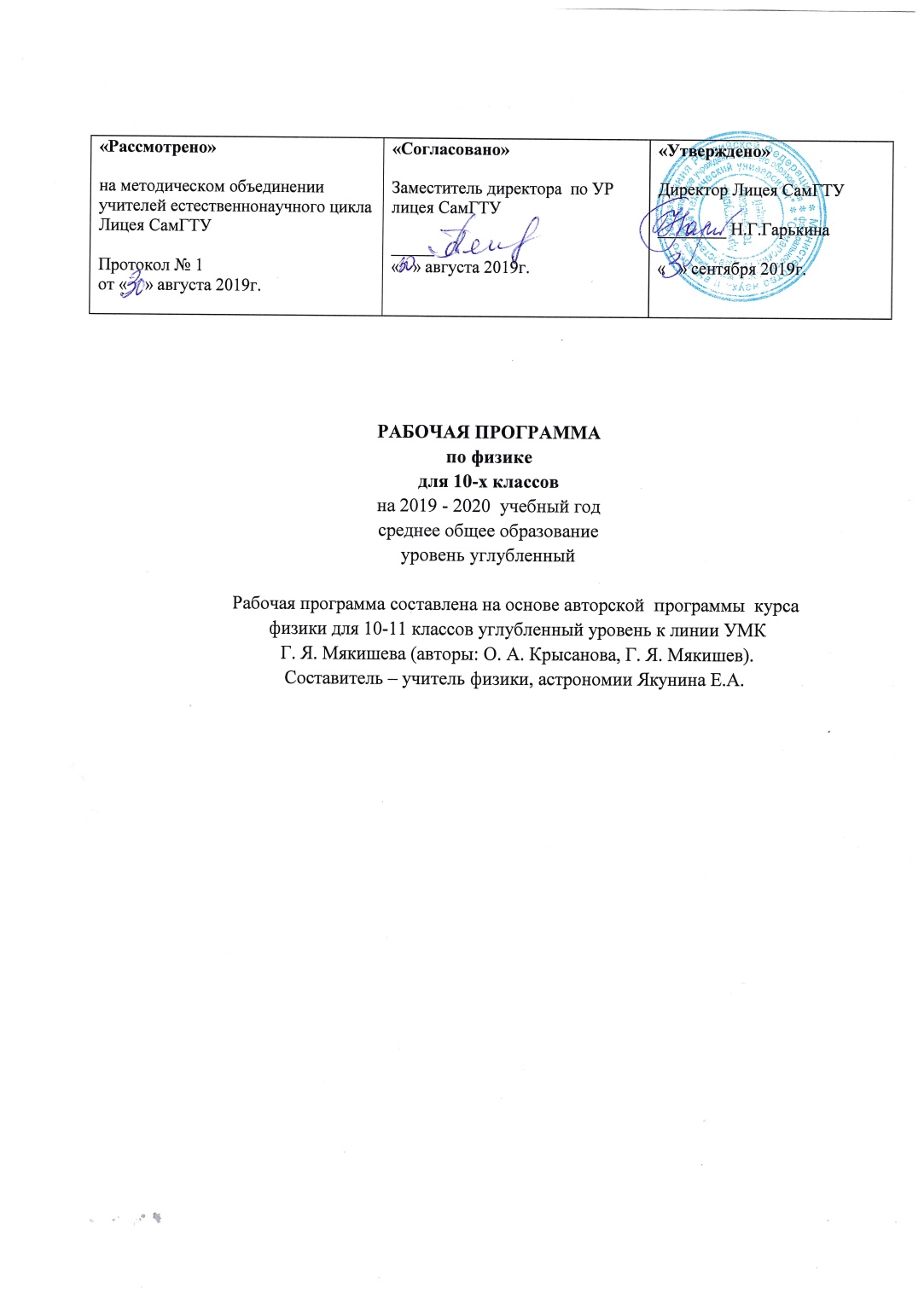 1. Пояснительная запискаРабочая программа учебного предмета «Физика». Углубленный уровень  для 10-11 класса составлена на основании  следующих нормативно-правовых документов и материалов:- Федеральный государственный образовательный стандарт  среднего  общего образования, утвержденный приказом Минобразования России от «17» мая 2012 г. № 413, с изменениями и дополнениями от «29» декабря 2014 г., «31» декабря 2015 г., «29» июня 2017 г.;- учебный план Лицея СамГТУ на 2019- 2020 учебный год;- Положение о рабочей программе Лицея СамГТУ;-Федеральный перечень учебников, рекомендованных Министерством образования РФ к использованию в образовательном процессе в общеобразовательных учреждениях на 2019/ 2020 уч. год (Приказ Министерства просвещения России от №345 от 28.12.2018г., с изм. от 08.09.2019г. Приказ Министерства Просвещения России № 233).Рабочая программа учебного предмета "Физика" углубленный уровень 10-11е классы составлена на основе авторской  программы  курса физики для 10-11 классов. Углубленный уровень к линии УМК Г. Я. Мякишева (авторы: О. А. Крысанова, Г. Я. Мякишев).Реализация рабочей учебной программы осуществляется с помощью учебников:1. Физика. Механика. Углубленный уровень. 10 класс. Учебник (авторы: Г. Я. Мякишев, А. З. Синяков).2. Физика. Молекулярная физика. Термодинамика. Углубленный уровень. 10 класс. Учебник (авторы: Г. Я. Мякишев, А. З. Синяков).3. Физика. Электродинамика. Углубленный уровень. 10 - 11 классы. Учебник (авторы: Г. Я. Мякишев, А. З. Синяков).4. Физика. Колебания и волны. Углубленный уровень. 11 класс. Учебник (авторы: Г. Я. Мякишев, А. З. Синяков).5. Физика. Оптика. Квантовая физика. Углубленный уровень. 11 класс. Учебник (авторы: Г. Я. Мякишев, А. З. Синяков).Программа изучения  физики в 10 -  11-х классах  рассчитана на 5 часов в неделю. При 34 учебных неделях общее количество часов составит 170 часов в год или 340 часов за два года обучения.Программа учебного предмета «Физика» направлена на формирование у обучающихся функциональной грамотности и метапредметных умений через выполнение исследовательской и практической деятельности.Цели изучения физики следующие:формирование системы знаний об общих физических закономерностях, законах, теориях, представлений о действии во Вселенной физических законов, открытых в земных условиях;формирование умения исследовать и анализировать разнообразные физические явления и свойства объектов, объяснять принципы работы и характеристики приборов и устройств, объяснять связь основных космических объектов с геофизическими явлениями;овладение умениями выдвигать гипотезы на основе знания основополагающих физических закономерностей и законов, проверять их экспериментальными средствами, формулируя цель исследования;овладение методами самостоятельного планирования и проведения физических экспериментов, описания и анализа полученной измерительной информации, определения достоверности полученного результата;формирование умений прогнозировать, анализировать и оценивать последствия бытовой и производственной деятельности человека, связанной с физическими процессами, с позиций экологической безопасности.2. Планируемые результатыЦелью данной программы является направленность на достижение образовательных результатов в соответствии с ФГОС, в частности:Личностные:в сфере отношений обучающихся к себе, к своему здоровью, к познанию себя — ориентация на достижение личного счастья, реализацию позитивных жизненных перспектив, инициативность, креативность, готовность и способность к личностному самоопределению, способность ставить цели и строить жизненные планы; готовность и способность обеспечить себе и своим близким достойную жизнь в процессе самостоятельной, творческой и ответственной деятельности, к отстаиванию личного достоинства, собственного мнения, вырабатывать собственную позицию по отношению к общественно-политическим событиям прошлого и настоящего на основе осознания и осмысления истории, духовных ценностей и достижений нашей страны, к саморазвитию и самовоспитанию в соответствии с общечеловеческими ценностями и идеалами гражданского общества; принятие   и реализация ценностей здорового и безопасного образа жизни, бережное, ответственное и компетентное отношение к собственному физическому и психологическому здоровью;в сфере отношений обучающихся к России как к Родине(Отечеству) — российская идентичность, способность к осознанию российской идентичности в поликультурном социуме, чувство причастности к историко-культурной общности российского народа и судьбе России, патриотизм, готовность к служению Отечеству, его защите; уважение к своему народу, чувство ответственности перед Родиной, гордости за свой край, свою Родину, прошлое и настоящее многонационального народа России, уважение государственных символов (герб, флаг, гимн); формирование уважения к русскому языку как государственному языку Российской Федерации, являющемуся основой российской идентичности и главным фактором национального самоопределения; воспитание уважения к культуре, языкам, традициям  и обычаям народов, проживающих в Российской Федерации;в сфере отношений обучающихся к закону, государству и к гражданскому обществу — гражданственность, гражданская позиция активного и ответственного члена российского общества, осознающего свои конституционные права и обязанности, уважающего закон и правопорядок, осознанно принимающего традиционные национальные и общечеловеческие гуманистические и демократические ценности, готового к участию в общественной жизни; признание неотчуждаемости основных прав и свобод человека, которые принадлежат каждому от рождения, готовность к осуществлению собственных прав и свобод без на- рушения прав и свобод других лиц, готовность отстаивать собственные права и свободы человека и гражданина согласно общепризнанным принципам и нормам международного права и в соответствии с Конституцией Российской Федерации, правовая и политическая грамотность; мировоззрение, соответствующее современному уровню развития науки и общественной практики, основанное на диалоге культур, а также различных форм общественного сознания, осознание своего места в поликультурном мире; интериоризация ценностей демократии и социальной солидарности, готовность к договорному регулированию отношений в группе или социальной организации; готовность обучающихся к конструктивному участию в принятии решений, затрагивающих права и интересы, в том числе в различных формах общественной самоорганизации, самоуправления, общественно значимой деятельности; приверженность идеям интернационализма, дружбы, равенства, взаимопомощи народов; воспитание уважительного отношения к национальному достоинству людей, их чувствам, религиозным убеждениям; готовность обучающихся противостоять идеологии экстремизма, национализма, ксенофобии, коррупции, дискриминации по социальным, религиозным, расовым, национальным признакам и другим негативным социальным явлениям;в сфере отношений обучающихся с окружающими людьми — нравственное сознание и поведение на основе усвоения общечеловеческих ценностей, толерантного сознания и поведения в поликультурном мире, готовности и способности вести диалог с другими людьми, достигать в нем взаимопонимания, находить общие цели и сотрудничать для их достижения; принятие гуманистических ценностей,  осознанное,  уважительное и доброжелательное отношение к другому человеку, его мнению, мировоззрению; способность к сопереживанию и формированию позитивного отношения к людям, в том числе к лицам с ограниченными возможностями здоровья и инвалидам; бережное, ответственное и компетентное отношение к физическому и психологическому здоровью других людей, умение оказывать первую помощь; формирование выраженной в поведении нравственной позиции, в том числе способность к сознательному выбору добра, нравственного сознания и поведения на ос- нове усвоения общечеловеческих ценностей и нравственных чувств (честь, долг, справедливость, милосердие и дружелюбие); компетенций сотрудничества со сверстниками, детьми младшего возраста, взрослыми в образовательной, общественно полезной, учебно-исследовательской, проектной и других видах деятельности;в сфере отношений обучающихся к окружающему миру, к живой природе, художественной культуре — мировоззрение, соответствующее современному уровню развития науки, значимость науки, готовность к научно-техническому творчеству, владение достоверной информацией о передовых достижениях и открытиях мировой и отечественной науки, заинтересованность в научных знаниях об устройстве мира и общества; готовность и способность к образованию, в том числе самообразованию, на протяжении всей жизни; сознательное отношение  к непрерывному образованию как условию успешной профессиональной и общественной деятельности; экологическая культура, бережное отношение к родной земле, природным богатствам России и мира, понимание влияния социально-экономических процессов на состояние природной и социальной среды, ответственность за состояние природных ресурсов, умений и навыков разумного природопользования, нетерпимое отношение  к действиям, приносящим вред экологии; приобретение опыта эколого-направленной деятельности;  эстетическое  отношение к миру, готовность к эстетическому обустройству собственного быта;в сфере отношений обучающихся к труду, в сфере социально-экономических отношений — уважение всех форм собственности, готовность к защите своей собственности; осознанный выбор будущей профессии как путь и способ реализации собственных жизненных планов; готовность обучающихся к трудовой профессиональной деятельности как к возможности участия в решении личных, общественных, государственных, общенациональных проблем; потребность трудиться, уважение к труду и людям труда, трудовым достижениям, добросовестное, ответственное и творческое отношение к разным видамтрудовой деятельности, готовность к самообслуживанию, включая обучение и выполнение домашних обязанностей.Метапредметные результаты обучения физике в средней школе представлены тремя группами универсальных учебных действий.Регулятивные универсальные учебные действияВыпускник научится:самостоятельно определять цели, ставить и формулировать собственные задачи в образовательной деятельности и жизненных ситуациях;оценивать ресурсы, в том числе время и другие нематериальные ресурсы, необходимые для достижения поставленной ранее цели;сопоставлять имеющиеся возможности и необходимые для достижения цели ресурсы;организовывать эффективный поиск ресурсов, необходимых для достижения поставленной цели;определять несколько путей достижения поставленной цели;выбирать оптимальный путь достижения цели с учетом эффективности расходования ресурсов и основываясь на соображениях этики и морали;задавать параметры и критерии, по которым можно определить, что цель достигнута;сопоставлять полученный результат деятельности с поставленной заранее целью;оценивать последствия достижения поставленной цели в учебной деятельности, собственной жизни и жизни окружающих людей.Познавательные универсальные учебные действияВыпускник научится:критически оценивать  и  интерпретировать  информацию  с разных позиций;распознавать и фиксировать противоречия в информационных источниках;использовать различные модельно-схематические средства для представления выявленных в информационных источниках противоречий;осуществлять развернутый информационный поиск и ставить на его основе новые (учебные и познавательные) задачи;искать и находить обобщенные способы решения задач;приводить критические аргументы как в отношении собственного суждения, так и в отношении действий и суждений другого;анализировать и преобразовывать проблемно-противоречивые ситуации;выходить за рамки учебного предмета и осуществлять целенаправленный поиск возможности широкого переноса средств и способов действия;выстраивать индивидуальную образовательную траекторию, учитывая ограничения со стороны других участников и ресурсные ограничения;менять и удерживать разные позиции в познавательной деятельности (быть учеником и учителем; формулировать образовательный запрос и выполнять консультативные функции самостоятельно; ставить проблему и работать над ее решением; управлять совместной познавательной деятельностью и подчиняться).Коммуникативные универсальные учебные действияВыпускник научится:осуществлять деловую коммуникацию как со сверстниками, так и со взрослыми (как внутри образовательной организации, так и за ее пределами);при осуществлении групповой работы быть как руководителем, так и членом проектной команды в разных ролях (генератором идей, критиком, исполнителем, презентующим и т. д.);развернуто, логично и точно излагать свою точку зрения с использованием адекватных (устных и письменных) языковых средств;   распознавать конфликтогенные ситуации и предотвращать конфликты до их активной фазы;координировать и выполнять работу в условиях виртуального взаимодействия (или сочетания реального и виртуального);согласовывать позиции членов команды в процессе работы над общим продуктом/решением;представлять публично результаты индивидуальной и групповой деятельности, как перед знакомой, так и перед не- знакомой аудиторией;подбирать партнеров для деловой коммуникации, исходя из соображений результативности взаимодействия, а не личных симпатий;воспринимать критические замечания как ресурс соб ственного развития;точно и емко формулировать как критические, так и одобрительные замечания в адрес других людей в рамках деловой и образовательной коммуникации, избегая при этом личностных оценочных суждений.Предметные результаты Выпускник на углубленном уровне научится:объяснять и анализировать роль и место физики в формировании современной научной картины мира, в развитии современной техники и технологий, в практической деятельности людей;характеризовать взаимосвязь между физикой и другими естественными науками;характеризовать системную связь между основополагающими научными понятиями: пространство, время, материя (вещество, поле), движение, сила, энергия;понимать и объяснять целостность физической теории,различать границы ее применимости и место в ряду других физических теорий;владеть приемами построения теоретических доказательств, а также прогнозирования особенностей протекания физических явлений и процессов на основе полученных теоретических выводов и доказательств;самостоятельно конструировать экспериментальные установки для проверки выдвинутых гипотез, рассчитывать абсолютную и относительную погрешности;самостоятельно планировать и проводить физические эксперименты;решать практико-ориентированные качественные и расчетные физические задачи как с опорой на известные физические законы, закономерности и модели, так и с опорой на тексты с избыточной информацией;объяснять границы применения изученных физических моделей при решении физических и межпредметных задач;выдвигать гипотезы на основе знания основополагающих физических закономерностей и законов;характеризовать глобальные проблемы, стоящие перед человечеством: энергетические, сырьевые, экологические и роль физики в решении этих проблем;объяснять принципы работы и характеристики изученных машин, приборов и технических устройств;объяснять условия применения физических моделей при решении физических задач, находить адекватную предложенной задаче физическую модель, разрешать проблему как на основе имеющихся знаний, так и при помощи методов оценки.Выпускник на углубленном уровне сможет научиться:проверять экспериментальными средствами выдвинутые гипотезы, формулируя цель исследования, на основе знания основополагающих физических закономерностей и законов;описывать и анализировать полученную в результате проведенных физических экспериментов информацию, определять ее достоверность;понимать и объяснять системную связь между основополагающими научными понятиями: пространство, время, материя (вещество, поле), движение, сила, энергия;решать экспериментальные, качественные и количественные задачи олимпиадного уровня сложности, используя физические законы, а также уравнения, связывающие физические величины;анализировать границы применимости физических законов, понимать всеобщий характер фундаментальных законов и ограниченность использования частных законов;формулировать и решать  новые  задачи,  возникающие  в ходе учебно-исследовательской и проектной деятельности;усовершенствовать приборы и методы исследования в соответствии с поставленной задачей;использовать методы математического моделирования, в том числе простейшие статистические методы для обработки результатов эксперимента.3. Содержание предмета                10 классФизика и естественнонаучный              метод познания природыФизика — фундаментальная наука о природе. Научный метод познания мира. Взаимосвязь между физикой и другими естественными науками. Методы научного исследования физических явлений. Погрешности измерений физических величин. Моделирование явлений и процессов природы. Закономерность и случайность. Границы применимости физического закона. Физические теории и принцип соответствия. Роль и место физики в формировании современной научной картины мира, в практической деятельности людей. Физика и культура.МеханикаПредмет и задачи классической механики. Кинематические характеристики движения. Модели тел и движений. Движение точки и тела. Прямолинейное движение точки. Координаты. Система отсчета. Средняя скорость при неравномерном движении. Мгновенная скорость. Описание движения на плоскости. Ускорение. Скорость при движении с постоянным ускорением. Зависимость координат и радиуса-вектора от времени при движении с постоянным ускорением. Свободное падение. Движение тела, брошенного под углом к горизонту. Равномерное движение точки по окружности. Угловая скорость. Относительность движения. Преобразования Галилея.Основное утверждение механики. Взаимодействие тел. Принцип суперпозиции сил. Первый закон Ньютона. Инерциальные системы отсчета. Сила. Связь между силой и ускорением. Второй закон Ньютона. Масса. Третий закон Ньютона. Основные задачи механики. Состояние системы тел в механике. Принцип относительности в механике.Сила всемирного тяготения. Закон всемирного тяготения. Равенство инертной и гравитационной масс. Движение небесных тел и их искусственных спутников. Первая космическая скорость. Деформация и сила упругости. Закон Гука. Вес тела. Невесомость и перегрузки. Сила трения. Природа и виды сил трения. Сила сопротивления при движении тел в вязкой среде.Неинерциальные системы отсчета, движущиеся прямолинейно с постоянным ускорением. Вращающиеся системы отсчета. Центробежная сила.Импульс материальной точки и системы тел. Закон изменения и сохранения импульса. Реактивная сила. Уравнение Мещерского. Реактивный двигатель. Успехи в освоении космического пространства. Работа силы. Мощность. Кинетическая энергия. Потенциальная энергия. Механическая энергия материальной точки и системы. Закон изменения и сохранения энергии в механике. Столкновение упругих шаров. Уменьшение механической энергии под действием сил трения.Абсолютно твердое тело и виды его движения. Центр масс твердого тела. Теорема о движении центра масс. Основное уравнение динамики вращательного движения твердого тела. Закон сохранения момента импульса.Условия равновесия твердого тела. Момент силы. Центр тяжести. Виды равновесия.Виды деформаций твердых тел. Механические свойства твердых тел. Пластичность и хрупкость. Давление в жидкостях и газах. Закон Паскаля. Закон Архимеда. Гидродинамика. Ламинарное и турбулентное течения. Уравнение Бернулли. Подъемная сила крыла самолета.Классификация колебаний. Уравнение движения груза, подвешенного на пружине. Уравнение движения математического маятника. Гармонические колебания. Период и частота гармонических колебаний. Фаза колебаний. Определение амплитуды и начальной фазы из начальных условий. Скорость и ускорение при гармонических колебаниях. Превращения энергии. Затухающие колебания. Вынужденные колебания. Резонанс. Сложение гармонических колебаний. Спектр колебаний. Автоколебания.Волновые явления. Поперечные волны. Длина волны. Скорость распространения волны. Продольные волны. Уравнение бегущей волны. Стоячие волны как свободные колебания тел. Волны в среде. Звуковые волны. Скорость звука. Музыкальные звуки и шумы.Громкость и высота звука. Тембр. Диапазоны звуковых частот. Акустический резонанс. Излучение звука. Ультразвук и инфразвук. Интерференция волн. Принцип Гюйгенса. Закон отражения волн. Преломление волн. Дифракция волн.Молекулярная физика и термодинамикаФизика и механика. Тепловые явления. Краткий очерк развития представлений о природе тепловых явлений. Термодинамика и молекулярно-кинетическая теория.Основные положения молекулярно-кинетической теории (МКТ). Экспериментальные доказательства МКТ. Масса моле- кул. Моль. Постоянная Авогадро. Броуновское движение. Силы взаимодействия молекул. Строение  газообразных,  жидких  и твердых тел.Состояние макроскопических тел в термодинамике. Температура. Тепловое равновесие. Равновесные (обратимые) и не- равновесные (необратимые) процессы. Газовые законы. Модель идеального газа. Абсолютная температура. Уравнение состояния идеального газа. Газовый термометр. Применение газов  в технике.Системы с большим числом частиц и законы механики. Идеальный газ в молекулярно-кинетической теории. Основное уравнение молекулярно-кинетической теории. Температура — мера средней кинетической энергии. Распределение Максвелла. Измерение скоростей молекул газа. Внутренняя энергия идеального газа.Равновесие между жидкостью и газом. Насыщенные пары. Изотермы реального газа. Критическая температура. Критическое состояние. Кипение. Сжижение газов. Влажность воздуха.Молекулярная картина поверхностного слоя. Поверхностная энергия. Сила поверхностного натяжения. Смачивание. Капиллярные явления.Кристаллические тела. Кристаллическая решетка. Аморфные тела. Жидкие кристаллы. Дефекты в кристаллах. Объяснение механических свойств твердых тел на основе молекулярно-кинетической теории. Плавление и отвердевание. Изменение объема тела при плавлении и отвердевании. Тройная точка.Тепловое расширение тел. Тепловое линейное расширение. Тепловое объемное расширение. Учет и использование теплового расширения тел в технике.Работа в термодинамике. Количество теплоты. Внутренняя энергия. Первый закон термодинамики. Теплоемкости газов  при постоянном объеме и постоянном давлении. Адиабатный процесс. Необратимость процессов в природе. Второй закон термодинамики. Статистическое истолкование необратимости процессов в природе. Тепловые двигатели. Максимальный КПД тепловых двигателей.ЭлектродинамикаРоль электромагнитных сил в природе и технике. Электрический заряд и элементарные частицы. Электризация тел. Закон Кулона. Взаимодействие неподвижных электрических зарядов внутри однородного диэлектрика.Близкодействие и действие на расстоянии. Электрическое поле. Напряженность электрического поля. Принцип суперпозиции полей. Линии напряженности электрического поля. Теорема Гаусса. Поле заряженной плоскости, сферы и шара. Про- водники в электростатическом поле. Диэлектрики в электростатическом поле. Поляризация диэлектриков.Потенциальность электростатического поля. Потенциальная энергия заряда в однородном электрическом поле. Потенциал электростатического поля и разность потенциалов. Связь между напряженностью электростатического поля и разностью потенциалов. Эквипотенциальные поверхности. Измерение разности потенциалов. Экспериментальное определение элементарного электрического заряда.Электрическая емкость. Конденсаторы. Емкость плоского конденсатора. Различные типы конденсаторов. Соединения конденсаторов. Энергия заряженных конденсаторов и проводников. Применения конденсаторов.Электрический ток. Плотность тока. Сила тока. Электрическое поле проводника с током. Закон Ома для участка цепи. Сопротивление проводника. Зависимость электрического сопротивления от температуры. Сверхпроводимость. Работа и мощность тока. Закон Джоуля—Ленца. Электрические цепи. Последовательное и параллельное соединения проводников. Измерение силы тока, напряжения и сопротивления.Электродвижущая сила. Гальванические элементы. Аккумуляторы. Закон Ома для полной цепи. Закон Ома для участка цепи, содержащего ЭДС. Работа и мощность тока на участке цепи, содержащем ЭДС. Расчет сложных электрических цепей.         11 классЭлектродинамикаЭлектрическая проводимость различных веществ. Электронная проводимость металлов. Электрический ток в растворах и расплавах электролитов. Закон электролиза. Техническое применение электролиза. Электрический ток в газах. Несамостоятельный и самостоятельный разряды. Различные типы самостоятельного разряда и их техническое применение. Плазма. Электрический ток в вакууме. Электронные лампы: диод и три- од. Электронные пучки. Электронно-лучевая трубка. Электрический ток в полупроводниках. Собственная и примесная электропроводимость полупроводников. Электронно-дырочный переход (p—n-переход). Полупроводниковый диод. Транзистор. Термисторы и фоторезисторы.Магнитные взаимодействия. Магнитное поле токов. Вектор магнитной индукции. Поток магнитной индукции. Линии магнитной индукции. Закон Био—Савара—Лапласа. Закон Ампера. Применения закона Ампера. Электроизмерительные приборы. Действие магнитного поля на движущийся заряд. Сила Лоренца. Применение силы Лоренца. Циклический ускоритель.Открытие электромагнитной индукции. Правило Ленца. Закон электромагнитной индукции. Вихревое электрическое поле. ЭДС индукции в движущихся проводниках. Индукционные токи в массивных проводниках. Самоиндукция. Индуктивность. Энергия магнитного поля тока.Магнитная проницаемость — характеристика магнитных свойств веществ. Три класса магнитных веществ. Объяснение пара- и диамагнетизма. Основные свойства ферромагнетиков. О природе ферромагнетизма. Применение ферромагнетиков.Свободные и вынужденные электрические колебания. Процессы в колебательном контуре. Формула Томсона. Переменный электрический ток. Действующие значения силы тока и напряжения. Резистор в цепи переменного тока. Конденсатор в цепи переменного тока. Катушка индуктивности в цепи переменного тока. Закон Ома для цепи переменного тока. Мощность в цепи переменного тока. Резонанс в электрической цепи. Ламповый генератор. Генератор на транзисторе.Генерирование электрической энергии. Генератор переменного тока. Трансформатор. Выпрямление переменного тока. Трехфазный ток. Соединение обмоток генератора трехфазного тока. Соединение потребителей электрической энергии. Асинхронный электродвигатель. Трехфазный трансформатор. Производство и использование электрической энергии. Передача и распределение электрической энергии. Эффективное использование электрической энергии.Электромагнитное поле. Электромагнитная волна. Излучение электромагнитных волн. Энергия электромагнитной волны. Свойства электромагнитных волн. Принципы радиосвязи. Амплитудная модуляция. Детектирование колебаний. Простейший радиоприемник. Распространение радиоволн. Радио- локация. Понятие о телевидении. Развитие средств связи.Геометрическая оптика. Световые лучи. Закон прямолинейного распространения света. Фотометрия. Сила света. Освещенность. Яркость. Фотометры.Принцип Ферма и законы геометрической оптики. Отражение света. Плоское зеркало. Сферическое зеркало. Построение изображений в сферическом зеркале. Увеличение зеркала.Преломление света. Полное отражение. Преломление света в плоскопараллельной пластинке и треугольной призме. Преломление на сферической поверхности. Линза. Фокусное расстояние и оптическая сила линзы. Формула линзы. Построение изображений в тонкой линзе. Увеличение линзы. Освещенность изображения, даваемого линзой. Недостатки линз. Фотоаппарат. Проекционный аппарат. Глаз. Очки. Лупа. Микроскоп. Зрительные трубы. Телескопы.Волновые свойства света. Скорость света. Дисперсия света. Интерференция света. Длина световой волны. Интерференция в тонких пленках. Кольца Ньютона. Некоторые применения интерференции. Дифракция света. Теория дифракции. Дифракция Френеля на простых объектах. Дифракция Фраунгофера. Дифракционная решетка. Разрешающая способность микроскопа и телескопа. Поперечность световых волн. Поляризация света. Поперечность световых волн и электромагнитная теория света.Виды излучений. Источники света. Спектры и спектральные приборы. Виды спектров. Спектральный анализ. Инфракрасное и ультрафиолетовое излучения. Рентгеновские лучи. Шкала электромагнитных излучений.Основы специальной теории относительностиЗаконы электродинамики и принцип относительности. Опыт Майкельсона. Постулаты теории относительности. Относительность одновременности. Преобразования Лоренца. Относительность расстояний. Относительность промежутков времени. Релятивистский закон сложения скоростей. Релятивистская динамика. Зависимость массы от скорости. Синхрофазотрон. Связь между массой и энергией.Квантовая физика.Физика атома и атомного ядраПредмет и задачи квантовой физики. Зарождение квантовой теории.Тепловое излучение. Распределение энергии в спектре абсолютно черного тела.Гипотеза Планка о квантах. Фотоэффект. Теория фотоэффекта. Фотоны. Применение фотоэффекта.Опыты П. Н. Лебедева и С. И. Вавилова. Давление света. Химическое действие света. Фотография. Запись и воспроизведение звука в кино.Спектральные закономерности. Строение атома. Модель Томсона. Опыты Резерфорда. Планетарная модель атома. Постулаты Бора. Модель атома водорода по Бору. Экспериментальное доказательство существования стационарных состояний. Трудности теории Бора. Квантовая механика. Гипотеза де Бройля о волновых свойствах частиц. Корпускулярно-волновой дуализм. Дифракция электронов. Соотношение неопределенностей Гейзенберга. Волны вероятности. Интерференция вероятностей. Многоэлектронные атомы. Квантовые источники света — лазеры.Атомное ядро и элементарные частицы. Методы наблюденияи регистрации элементарных частиц. Открытие естественной радиоактивности. Альфа-, бета- и гамма-излучение. Радиоактивные превращения. Закон радиоактивного распада. Период полураспада. Изотопы. Правило смещения. Искусственное превращение атомных ядер. Открытие нейтрона. Строение атомного ядра. Ядерные силы. Энергия связи атомных ядер. Искусственная радиоактивность. Ядерные реакции. Деление ядер урана. Цепные ядерные реакции. Ядерный реактор. Термоядерные реакции. Применение ядерной энергии. Получение радио- активных изотопов и их применение. Биологическое действие радиоактивных излучений.Три этапа в развитии физики элементарных частиц. Открытие позитрона. Античастицы. Распад нейтрона. Открытие нейтрино. Промежуточные бозоны — переносчики слабых взаимодействий. Сколько существует элементарных частиц. Кварки. Взаимодействие кварков. Глюоны.4.Тематическое планированиеЛист внесения измененийСОДЕРЖАНИЕРАБОЧЕЙ ПРОГРАММЫСтр.Пояснительная записка3Планируемые  результаты  освоения учебного предмета5Содержание учебного предмета14Тематическое планирование с указанием количества часов, отводимых на освоение каждой темы24Лист внесения изменений29№ п/пНазвание темы (раздела)Название темы (раздела)Количество часов на изучениеКоличество контрольных, лабораторных, практических работ1.Введение Зарождение и развитие научного взгляда на мир. Необходимость познания природы. Наука для всех. Зарождение и развитие современного научного метода исследования.Основные особенности физического метода исследования. Физика — экспериментальная наука.Приближенный характер физических теорий. Особенности изучения физики. Познаваемость мира.Классическая механика Ньютона и границы ее применимостиВведение Зарождение и развитие научного взгляда на мир. Необходимость познания природы. Наука для всех. Зарождение и развитие современного научного метода исследования.Основные особенности физического метода исследования. Физика — экспериментальная наука.Приближенный характер физических теорий. Особенности изучения физики. Познаваемость мира.Классическая механика Ньютона и границы ее применимости4ч2.Диагностическая работаДиагностическая работа2чМеханика 64 часаМеханика 64 часаМеханика 64 часаМеханика 64 часаМеханика 64 часаКинематика точки. Основные понятия кинематикиДвижение точки и тела. Прямолинейное движение точки. Координаты. Система отсчета. Средняя скорость при неравномерном движении.Мгновенная скорость. Описание движения на плоскости. Радиус-вектор. Ускорение. Скорость при движении с постоянным ускорением. Зависимость координат и радиуса-вектора от времени при движении с постоянным ускорением. Свободное падение. Движение тела, брошенного под углом к горизонту. Равномерное движение точки по окружности. Центростремительное ускорение.Тангенциальное, нормальное и полное ускорения. Угловая скорость. Относительность движения. Преобразования Галилея.18ч18чКонтрольные работы\тест по темам и тесты«Равномерное прямолинейное движение. Средний модуль скорости произвольного движения»;«Прямолинейное равноускоренное движение»;«Движение тела, брошенного под углом к гори- зонту»;«Относительность движения»3.Динамика. Законы механики Ньютона  Основное утверждение механики. Материальная точка. Первый закон Ньютона.Инерциальные системы отсчета. Сила. Связь между силой и ускорением. Второй закон Ньютона.Масса. Третий закон Ньютона. Понятие о системе единиц. Основные задачи механики. Состояние системы тел в механике. Принцип относительности в механике.10ч10чКонтрольная работа\тест по теме«Динамика материальной точки»4.Силы в механике Сила всемирного тяготения. Закон всемирного тяготения. Равенство инертной и гравитационной масс. Первая космическая скорость. Деформация и сила упругости. Закон Гука. Вес тела. Невесомость и перегрузки. Сила трения. Природа и виды сил трения. Сила сопротивления при движении тел в вязкой среде.10ч10чКонтрольная работа по теме«Движение тел под действием нескольких сил»5.Неинерциальные системы отсчета. Силы инерции Неинерциальные системы отсчета, движущиеся прямолинейно с постоянным ускорением. Вращающиеся системы отсчета. Центробежная сила.4ч4чСамостоятельная работа по теме«Неинерциальные системы отсчета»6.Законы сохранения в механике Импульс. Закон сохранения импульса. Реактивная сила. Уравнение Мещерского. Реактивный двигатель. Успехи в освоении космического пространства. Работа силы. Мощность. Кинетическая энергия. Потенциальная энергия. Закон сохранения энергии в механике. Столкновение упругих шаров. Уменьшение механической энергии под действием сил трения.10ч10чКонтрольные работы по темам«Закон сохранения импульса»;«Механическая работа, мощность, энергия»;«Закон сохранения механической энергии»7.Движение твердых и деформируемых тел  Абсолютно твердое  тело  и  виды  его  движения. Центр масс твердого тела.  Теорема  о  движении центра масс. Основное уравнение динамики вращательного движения  твердого  тела.  Закон  сохранения момента импульса4ч4ч8.Статика Условия равновесия твердого тела. Момент силы. Центр тяжести. Виды равновесия.4ч4чКонтрольная работа\тест по теме«Статика»9.Механика деформируемых тел Виды деформаций твердых тел. Механические свойства твердых тел. Пластичностьи хрупкость. Давление в жидкостях и газах. Закон Паскаля. Закон Архимеда. Гидродинамика. Ламинарное и турбулентное течения. Уравнение Бернулли. Подъемная сила крыла самолета.4ч4чСамостоятельная работа по теме«Механичесие свойства твердых тел. Закон Паскаля. Закон Архимеда».10.Лабораторный практикум Измерение ускорения свободного падения с помощью математического маятника.Изучение второго закона Ньютона.Исследование модели движения тела, брошенного под углом к горизонту.Изучение закона сохранения импульса при соударении стальных шаров.Изучение закона сохранения механической энергии.Измерение КПД электродвигателя при поднятии груза12ч12чЛабораторный практикумМОЛЕКУЛЯРНАЯ ФИЗИКА. ТЕРМОДИНАМИКА (34 ч)МОЛЕКУЛЯРНАЯ ФИЗИКА. ТЕРМОДИНАМИКА (34 ч)МОЛЕКУЛЯРНАЯ ФИЗИКА. ТЕРМОДИНАМИКА (34 ч)МОЛЕКУЛЯРНАЯ ФИЗИКА. ТЕРМОДИНАМИКА (34 ч)МОЛЕКУЛЯРНАЯ ФИЗИКА. ТЕРМОДИНАМИКА (34 ч)11.Развитие представлений о природе теплоты  Физика и механика. Тепловые явления. Краткий очерк развития представленийо природе тепловых явлений. Термодинамика и молекулярно-кинетическая теория2ч2ч12.Основы молекулярно-кинетической теории  Основные положения молекулярно-кинетической теории. Масса молекул. Моль. Постоянная Авогадро. Броуновское движение. Силы взаимодействия молекул. Строение газообразных, жидких и твердых тел.5ч5чСамостоятельная работа по теме«Основные положения молекулярно-кинетической теории. Масса и размеры молекул»13.Температура. Газовые законы Состояние макроскопических тел в термодинамике. Температура. Тепловое равновесие. Равновесные (обратимые) и неравновесные (необратимые) процессы. Газовые законы. Идеальный газ. Абсолютная температура. Уравнение состояния идеального газа. Газовый термометр. Применение газов в технике6ч6чТестыГазовые законы. Идеальный газ.14.Молекулярно-кинетическая теория идеального газа Системы с большим числом частиц и законы механики. Идеальный газ в молекулярно-кинетической теории. Основное уравнение молекулярно-кинетической теории. Температура — мера средней кинетической энергии. Распределение Максвелла.Измерение скоростей молекул газа. Внутренняя энергия идеального газа.5ч5чКонтрольная работа по теме«Газовые законы. Молекулярно-кинетическая теория идеального газа»15.Законы термодинамики Работа в термодинамике. Количество теплоты. Внутренняя энергия. Первый закон термодинамики. Теплоемкости газов при постоянном объеме и постоянном давлении. Адиабатный процесс. Необратимость процессов в природе. Второй закон термодинамики. Статистическое истолкование не- обратимости процессов в природе. Тепловые двигатели. Максимальный КПД тепловых двигателей.5ч5чКонтрольная работа по теме«Основы термодинамики»16.Взаимные превращения жидкостей и газов  Равновесие между жидкостью и газом. Насыщенные пары. Изотермы реального газа. Критическая температура. Критическое состояние. Кипение. Сжижение газов. Влажность воздуха3ч3ч17.Поверхностное натяжение в жидкостях Молекулярная картина поверхностного слоя. Поверхностная энергия. Сила поверхностного натяжения. Смачивание. Капиллярные явления3ч3ч18.Твердые тела и их превращение в жидкости  Кристаллические тела. Кристаллическая решетка. Аморфные тела. Жидкие кристаллы. Дефекты в кристаллах. Объяснение механических свойств твердых тел на основе молекулярно-кинетической теории. Плавление и отвердевание. Изменение объема тела при плавлении и отвердевании. Тройная точка3ч3ч19.Тепловое расширение твердых и жидких тел  Тепловое расширение тел. Тепловое линейное расширение. Тепловое объемное расширение. Учет и использование теплового расширения тел в технике.2ч2чСамостоятельная работа: Тепловое расширение тел.20. Практикум Количество вещества.Основное уравнение МКТ.Энергия теплового движения молекул. Зависимость р от n и Т.Скорости молекул газа.Уравнение состояния идеального газа. Изопроцессы.Влажность.Определение коэффициента поверхностного натяжения жидкости.Внутренняя энергия газа. Работа и количество теплоты.8ч8чПрактикумЭЛЕКТРОДИНАМИКА (34 ч)ЭЛЕКТРОДИНАМИКА (34 ч)ЭЛЕКТРОДИНАМИКА (34 ч)ЭЛЕКТРОДИНАМИКА (34 ч)ЭЛЕКТРОДИНАМИКА (34 ч)21.Введение Роль электромагнитных сил в природе и технике. Электрический заряд и элементарные частицы2ч2ч22.Электростатика Электризация тел. Закон Кулона. Единицы электрического заряда. Взаимодействие неподвижных электрических зарядов внутри однородного диэлектрика. Оценка предела прочности и модуля Юнга ионных кристаллов.Близкодействие и действие на расстоянии. Электрическое поле. Напряженность электрического поля. Принцип суперпозиции полей. Линии напряженности электрического поля. Теорема Гаусса.Поле заряженной плоскости, сферы и шара. Проводники в электростатическом поле. Диэлектрики в электростатическом поле. Поляризация диэлектриков.Потенциальность электростатического поля. Потенциальная энергия заряда в однородном электрическом поле. Энергия взаимодействия точечных зарядов. Потенциал электростатического поля и разность потенциалов.Связь между напряженностью электростатического поля и разностью потенциалов. Эквипотенциальные поверхности. Измерение разности потенциалов. Экспериментальное определение элементарного электрического заряда. Электрическая емкость. Конденсаторы. Емкость плоского конденсатора. Различные типы конденсаторов. Соединения конденсаторов. Энергия заряженных конденсаторов и проводников. Применения конденсаторов.16ч16чКонтрольная работа по теме«Электростатика»23.Постоянный электрический ток  Электрический ток. Плотность тока. Сила тока. Электрическое поле  проводника  с  током.  Закон Ома для участка цепи. Сопротивление проводника. Зависимость электрического сопротивления от температуры. Сверхпроводимость. Работа и мощность тока. Закон Джоуля—Ленца. Электрические цепи. Последовательное и параллельное  соединения проводников. Измерение  силы  тока, напряжения и сопротивления. Электродвижущая- сила. Гальванические элементы. Аккумуляторы. Закон Ома для полной цепи. Закон Ома для участка цепи, содержащего ЭДС. Работа и мощность тока на участке цепи, содержащем ЭДС. Расчет сложных электрических цепей.16ч16чКонтрольная работа по теме«Постоянный электрический ток»24.Лабораторный практикум Измерение емкости конденсатора баллистическим методом.2.Измерение удельного сопротивления проводника.Измерение ЭДС и внутреннего сопротивления источника тока.Изучение цепи постоянного тока, содержащей ЭДС.Сборка и градуировка омметра.6. Расширение предела измерения вольтметра/амперметра8ч8чЛабораторный практикумРЕЗЕРВНОЕ ВРЕМЯ РЕЗЕРВНОЕ ВРЕМЯ 4ч4чИтогоИтого170ч170чДатаСодержание измененийПричинаПримечание